Publicado en Madrid el 02/10/2020 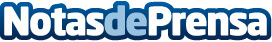 El posicionamiento web o SEO sigue siendo la asignatura pendiente de muchas empresas, por Axis IntelligenceA la hora de impulsar un producto o servicio, resulta fundamental invertir en el posicionamiento web o SEO de la página web de la empresa o autónomo que lo ofrezca. Axis Intelligence, expertos en posicionamiento SEO en Sevilla, desvelan las claves del éxito del SEO en el marketing digital y del incremento de su demandaDatos de contacto:AXIS INTELLIGENCEPaseo de las Delicias, 1, 41001 Sevilla955 31 46 07Nota de prensa publicada en: https://www.notasdeprensa.es/el-posicionamiento-web-o-seo-sigue-siendo-la Categorias: Nacional Comunicación Marketing Programación Andalucia Emprendedores E-Commerce Software Consumo http://www.notasdeprensa.es